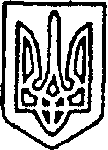 УКРАЇНАПОКРОВСЬКА  РАЙОННА РАДА  ДОНЕЦЬКОЇ ОБЛАСТІР І Ш Е Н Н Явід 18.12.2020 № VIII/2-4м. ПокровськПро припинення юридичної особи  публічного права комунального закладу культури  «Покровський   районний культурно-дозвіллєвий центр» Покровської районної ради  Донецької області шляхом ліквідації 	Відповідно до Закону України «Про внесення змін до деяких законів України щодо впорядкування окремих питань організації та діяльності органів місцевого самоврядування і районних державних адміністрацій», статті 19 Закону України «Про культуру», статей 43, 59, 60 Закону України «Про місцеве самоврядування в Україні», статей 3, 17 Закону України «Про  державну реєстрацію юридичних осіб, фізичних осіб – підприємців та громадський формувань», статті  67 Бюджетного кодексу України, статтей 87, статей 104, 105, 110-112  Цивільного кодексу  України, частини 5  статті 57, 78, 137 Господарського кодексу України, статей 40, 43 Кодексу законів про працю України, згідно Закону України «Про  внесення  змін  до Бюджетного кодексу України» від 17 вересня 2020 № 907-ІХ та  у зв'язку з процесом децентралізації влади та створенням в районі об'єднаних територіальних громад, з метою раціонального використання  фінансових ресурсів, зважаючи на зменшення обсягу коштів районного бюджету та обмеження фінансування у повному обсязі зазначеної установи, для недопущення порушень бюджетного та трудового законодавства,  районна радаВИРІШИЛА:1. Припинити юридичну особу  публічного права комунальний заклад культури «Покровський районний культурно-дозвіллєвий центр» Покровської районної ради  Донецької області (юридична адреса:  85345, Донецька область, Покровський район, смт. Гродівка, вул.Донецька, буд.97, (код ЄДРПОУ 40174614) шляхом ліквідації.2. Створити комісію з припинення юридичної особи  публічного права комунальний заклад культури «Покровський районний культурно-дозвіллєвий центр» Покровської районної ради  Донецької області шляхом ліквідації (далі – ліквідаційна комісія) та затвердити її персональний склад (додається).3. Встановити строк  для заявлення  кредиторами своїх  вимог до комунального закладу культури «Покровський районний культурно-дозвіллєвий центр» Покровської районної ради  Донецької області протягом 2 (двох) місяців з дня оприлюднення повідомлення про прийняття рішення про припинення юридичної особи  публічного права комунальний заклад культури «Покровський районний культурно-дозвіллєвий центр»  Покровської районної ради  Донецької області шляхом ліквідації.4. Визначити  місцезнаходження  ліквідаційної комісії за адресою: 85345, Донецька область, Покровський район, смт. Гродівка, вул.Донецька, буд.97.5. Уповноважити голову ліквідаційної комісії Роменську А.І.  представляти інтереси комунального закладу культури  «Покровський   районний культурно-дозвіллєвий центр» Покровської районної ради  Донецької області та вчиняти  всі необхідні юридичні й процесуальні дії щодо  державної реєстрації припинення. 6. Голові ліквідаційної комісії (Роменській А.І.) забезпечити:1) подання  у встановленому чинним законодавством порядку протягом трьох робочих днів державному реєстратору документів, необхідних  для внесення  до Єдиного державного реєстру юридичних осіб і фізичних осіб-підприємців запису про прийняття  рішення  щодо  припинення юридичної особи  публічного права комунальний заклад культури  «Покровський   районний культурно-дозвіллєвий центр» Покровської районної ради  Донецької області шляхом ліквідації;2) проведення необхідної роботи з попередження працівників  комунального закладу культури  «Покровський районний культурно-дозвіллєвий центр»  Покровської районної ради  Донецької області про наступне вивільнення їх у зв’язку з ліквідацією;3) провести  необхідну роботу, пов’язану  з вивільненням  працівників комунального закладу культури  «Покровський районний культурно-дозвіллєвий центр» Покровської районної ради  Донецької області у зв’язку з припиненням діяльності цієї  юридичної особи, шляхом ліквідації, згідно з  вимогами  чинного законодавства України; 4) проведення інвентаризації майна, що знаходиться  на балансі комунального закладу культури  «Покровський   районний культурно-дозвіллєвий центр» Покровської районної ради  Донецької області засновнику Покровській районній раді Донецької області  з метою подальшої передачі об’єктів спільної власності територіальних громад  сіл, селищ району, що  знаходяться у спільній власності територіальних громад у  комунальну власність  територіальних громад району відповідно до  розмежування;5) подання на затвердження Покровській районній раді акту ліквідаційної комісії з ліквідаційним балансом;6) забезпечити здійснення  всіх  інших  організаційно-правових заходів,  пов’язаних з припиненням   юридичної особи  публічного права комунальний заклад культури «Покровський районний культурно-дозвіллєвий центр» Покровської районної ради  Донецької області шляхом ліквідації відповідно до  вимог  чинного законодавства.7. Контроль за виконанням рішення покласти на постійні комісії районної ради з питань планування соціально-економічного розвитку, бюджету та фінансів (Доценко),  депутатської діяльності, законності  та захисту прав громадян (Соболєвська),  з питань охорони  здоров’я, соціального захисту населення, освіти, культури, спорту та молодіжної політики  (Шутько), з питань власності, комунального  майна та  приватизації (Токарев).Голова ради	Ю.В. КЛЮЧКАЗАТВЕРДЖЕНО:рішення Покровської районної ради18.12.2020 № VIII/2-4Склад комісіїз припинення юридичної особи  публічного права комунального закладу культури  «Покровський   районний культурно-дозвіллєвий центр» Покровської районної ради  Донецької області шляхом ліквідаціїМісцезнаходження комісії: 85345, Донецька область, Покровський район, смт. Гродівка, вул.Донецька, буд.97Заступник голови ради							Ю.І. СередаРоменська Аліна Іванівна	                    Члени комісії-директор комунального закладу культури  «Покровський   районний культурно-дозвіллєвий центр», голова ліквідаційної комісії, реєстраційний номер  облікової картки платника податків 2417205868Волчек Аліна ПетрівнаПівень Анна Валеріївнаголовний бухгалтер комунального закладу культури  «Покровський   районний культурно-дозвіллєвий центр», заступник голови   ліквідаційної комісії, реєстраційний номер  облікової картки платника податків 3473701127 провідний бухгалтер комунального закладу культури  «Покровський   районний культурно-дозвіллєвий центр», секретар ліквідаційної комісії, реєстраційний номер  облікової картки платника податків 3427300803Терпелюк Людмила ВасилівнаФедорціва Лариса Василівна провідний методист комунального закладу культури «Покровський районний культурно-дозвіллєвий центр», реєстраційний номер облікової картки платника податків 2478004822начальник відділу культури, молоді та спорту Покровської районної державної адміністрації Донецької області, реєстраційний номер  облікової картки платника податків 2330807823Середа Юрій Івановичзаступник голови Покровської районної ради Донецької області, реєстраційний номер  облікової картки платника податків 2132813672Козинець Ірина Василівнаголовний спеціаліст – бухгалтер відділу культури, молоді та спорту районної державної адміністрації, реєстраційний номер  облікової картки платника податків 2853901447Малютіна Наталія Миколаївнаголова Покровської районної організації  професійної спілки працівників культури України, реєстраційний номер  облікової картки платника податків 2943003744Іванова Тетяна Миколаївназавідувач сектору з питань національно-патріотичного  виховання та міжнаціональних відносин відділу культури, молоді та спорту районної державної адміністрації, реєстраційний номер  облікової картки платника податків 2568807909